МИНИСТЕРСТВО ОБРАЗОВАНИЯ И наукиСамарской области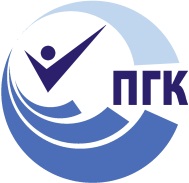 государственное Бюджетное профессиональное 
образовательное учреждение самарской области«ПОВОЛЖСКИЙ ГОСУДАРСТВЕННЫЙ КОЛЛЕДЖ»МЕТОДИЧЕСКИЕ РЕКОМЕНДАЦИИПО ПРОХОЖДЕНИЮУЧЕБНОЙ ПРАКТИКИПМ.01 ДОКУМЕНТИРОВАНИЕ ХОЗЯЙСТВЕННЫХ ОПЕРАЦИЙ И ВЕДЕНИЕ БУХГАЛТЕРСКОГО УЧЕТА АКТИВОВ ОРГАНИЗАЦИИ38.02.01«Экономика и бухгалтерский учет (по отраслям)»ДЛЯ СТУДЕНТОВ ОЧНОЙ И ЗАОЧНОЙ ФОРМЫ ОБУЧЕНИЯСамара, 2023 г.Методические рекомендации по организации и прохождению учебной практики являются частью учебно-методического комплекса (УМК)ПМ.01 Документирование хозяйственных операций и ведение бухгалтерского учета активов организации»Методические рекомендации определяют цели и задачи, конкретное содержание, особенности организации и порядок прохождения учебной практики студентами,  а также  содержат требования по подготовке отчета о практике.Методические рекомендации адресованы студентам очной и/или заочной формы обучения. В электронном виде методические рекомендации размещены на файловом сервере колледжа по адресу:pgk63.ru Образование  Экономика и бухгалтерский учет Учебные материалы для 3 курса   ПМ.01 МР по учебной практике.СОДЕРЖАНИЕВВЕДЕНИЕ	41  ЦЕЛИ И ЗАДАЧИ ПРАКТИКИ	72 СОДЕРЖАНИЕ ПРАКТИКИ	93 ОРГАНИЗАЦИЯ  И  РУКОВОДСТВО  ПРАКТИКОЙ	113.1  Основные права и обязанности обучающихся в период прохождения практики	114 ТРЕБОВАНИЯ К ОФОРМЛЕНИЮ ОТЧЕТА	12ПРИЛОЖЕНИЕ А   Форма титульного листа отчета	16ПРИЛОЖЕНИЕ Б   Шаблон внутренней описи	17ПРИЛОЖЕНИЕ В   Форма дневника учебной практики	18ПРИЛОЖЕНИЕ Г   Форма аттестационного листа-характеристики обучающегося   по итогам учебной практики	20ВВЕДЕНИЕУважаемый студент!Учебная практика является составной частью профессионального модуляПМ.01 Документирование хозяйственных операций и ведение бухгалтерского учета активов организациипо специальности 38.02.01 «Экономика и бухгалтерский учет (по отраслям)»Требования к содержанию практики регламентированы:Федеральным государственным образовательным стандартом среднего профессионального образования по специальности38.02.01 «Экономика и бухгалтерский учет (по отраслям)»;учебными планами специальности рабочей программойПМ.01 Документирование хозяйственных операций и ведение бухгалтерского учета активов организациии настоящими методическими указаниями.Содержание заданий УП ориентировано на подготовку студентов к демонстрационному экзамену в части отработки умений:Содержание учебной практики направлено на отработку требований ФГОС СПО по специальности 38.02.01 «Экономика и бухгалтерский учет (по отраслям)»в части закрепления умений и приобретение Вами  первоначального практического опыта для последующего освоения в рамках производственной практики общих (ОК) и профессиональных компетенций (ПК) по виду профессиональной деятельности: В документировании хозяйственных операций и ведении бухгалтерского учета активов организации.Учебная практика организуется и проводится  в учебной бухгалтерии (кабинет №100)В процессе прохождения практики Вам необходимо выполнить практические задания, подготовить отчет по учебной практике.Итоговая оценка по учебной практике выставляется на основе результатов выполнения практических заданий.Настоящие методические рекомендации предназначены для того, чтобы помочь Вам подготовить отчет по учебной практике.Прохождение учебной практики является обязательным условием обучения. Обращаем Ваше внимание:прохождение учебной практики является обязательным условием обучения; обучающиеся, успешно прошедшие учебную практику, получают «дифференцированный зачёт» и допускаются к производственной практике.Настоящие методические рекомендации определяют цели и задачи, а также конкретное содержание заданий практики, особенности организации и порядок прохождения учебной практики, а также содержат требования к подготовке отчета по учебной практике и образцы оформления его различных разделов. Желаем Вам успехов!1  ЦЕЛИ И ЗАДАЧИ ПРАКТИКИУчебная практика является составной частью образовательного процесса по специальности 38.02.01 «Экономика и бухгалтерский учет (по отраслям)»и имеет большое значение для достижения образовательных результатов по виду профессиональной деятельности:вдокументировании хозяйственных операций и ведении бухгалтерского учета активов организации.Цели практики:Приобретение первоначального практического опыта:Осуществлять операции с денежными средствами и ценными бумагами, оформление соответствующих документов.Вести на основе приходных и расходных документов кассовой   книги.Передавать денежные средства инкассаторам и составлять         кассовую отчетность.Приобретение необходимых умений:Подготовка к освоению профессиональных компетенций (ПК):Таблица 1Подготовка к освоению общих  компетенций (ОК):Таблица 22 СОДЕРЖАНИЕ ПРАКТИКИСодержание заданий практики позволит Вам сформировать первоначальный опыт практической деятельности и отработать необходимые умения, а также подготовит к освоению ПК, будет способствовать формированию общих компетенций (ОК)в процессе учебной практики по виду профессиональной деятельности: выполнение работ по профессии служащего в документировании хозяйственных операций и ведении бухгалтерского учета активов организации.Задания учебной практикиТаблица 3Перечень документов, 
прилагаемых в качестве приложенийк отчету по учебной практике1.Приходный, расходный кассовый ордер.2. Выписки банка3.Рабочий план счетов бухгалтерского учета.4.Отчет кассира5. Платежное поручение.6.Авансовый отчет3 ОРГАНИЗАЦИЯ  И  РУКОВОДСТВО  ПРАКТИКОЙРуководителем практики является преподаватель 3.1  Основные права и обязанности обучающихся в периодпрохождения практикиВы имеете право по всем вопросам, возникшим в процессе учебной практики, обращаться к руководителю практики и/или заведующему отделением.В процессе прохождения учебной практики Вы должны:ежедневно посещать занятия по учебной практике;выполнять практические задания;соблюдать дисциплину, правила техники безопасности, пожарной безопасности, учебной санитарии, выполнять требования внутреннего распорядка колледжа;ежедневно вносить записи в свои дневники практики в соответствии с выполненной работой за учебный день;выполнить итоговую работу.По завершению практики Вы должны:представить отчет по практике руководителю практики, оформленный в соответствии с требованиями, указанными в методических рекомендациях по практике;предоставить зачетную книжку для выставления оценки за учебную практику.4 ТРЕБОВАНИЯ К ОФОРМЛЕНИЮ ОТЧЕТАОтчет по учебной практике оформляется в строгом соответствии с требованиями, изложенными в настоящих методических рекомендациях. Все необходимые материалы по практике комплектуются студентом в папку-скоросшиватель в следующем порядке:Таблица 5Требования к оформлению текста отчетаОтчет пишется:от первого лица;оформляется на компьютере шрифтом TimesNewRoman;поля документа: нижнее – 2,5 см; верхнее – 2 см; левое – 3 см; правое – 1,5 см;отступ первой строки – 1,25 см;размер шрифта - 14; межстрочный интервал - 1,5;расположение номера страниц - снизу по центруарабскими цифрами, размер шрифта – 12 пт, нумерация автоматическая, сквозная;нумерация страниц на первом листе (титульном) не ставится; верхний колонтитул содержит ФИО, № группы, курс, дату составления отчета.Каждый отчет выполняется индивидуально.Текст отчета должен занимать не менее 6  страниц.Содержание отчета формируется в скоросшивателе.Уважаемый студент, обращаем Ваше внимание, что методические рекомендации в электронном виде размещены на сайте колледжа по адресу:www.pgk63.ru. Использование электронного варианта методических рекомендаций сэкономит Вам время и облегчит техническую сторону подготовки отчета по практике, т.к. содержит образцы и шаблоны его различных разделов.Уважаемый студент, обращаем Ваше внимание, что при оформлении дневника по учебной практике Вы должны опираться на содержание заданий по выбранной профессии.РИЛОЖЕНИЕ А

Форма титульного листа отчетаМинистерство образования и науки Самарской областиГБПОУ «ПОВОЛЖСКИЙ ГОСУДАРСТВЕННЫЙ КОЛЛЕДЖ»ОТЧЕТПО УЧЕБНОЙ ПРАКТИКЕПМ.04 «Составление и использование бухгалтерской (финансовой) отчетности»38.02.01 «Экономика и бухгалтерский учет (по отраслям)»Самара, 2020 г.ПРИЛОЖЕНИЕ Б

Шаблон внутренней описиВНУТРЕННЯЯ ОПИСЬдокументов, находящихся в отчетестудента (ки)								гр. _____________05.12.2020.Примечание для обучающихся:внутренняя опись документов располагается после титульного листа и содержит информацию о перечне материалов отчета, включая приложения.ПРИЛОЖЕНИЕ В

Форма дневника учебной практикиМинистерство образования и науки Самарской областиГБПОУ «ПОВОЛЖСКИЙ ГОСУДАРСТВЕННЫЙ КОЛЛЕДЖ»ДНЕВНИКУЧЕБНОЙ ПРАКТИКИПМ.04 «Составление и использование бухгалтерской (финансовой) отчетности»38.02.01 «Экономика и бухгалтерский учет (по отраслям)»Студента (ки) _____________________________________________________Фамилия, И.О., номер группыРуководитель практики____________________________________________Фамилия И.О.Самара, 2020Внутренние страницы дневника учебной практики(количество страниц зависит от продолжительности практики)ПРИЛОЖЕНИЕ Г

Форма аттестационного листа-характеристики обучающегося 
по итогам учебной практикиАТТЕСТАЦИОННЫЙ ЛИСТ-ХАРАКТЕРИСТИКА ОБУЧАЮЩЕГОСЯГБПОУ «ПОВОЛЖСКИЙ ГОСУДАРСТВЕННЫЙ КОЛЛЕДЖ»Обучающийся_______________________________________    ________________ФИО обучающегося		№ курса/группыПроходил(а) практику с  _______________________________________________поПМ.04 «Составление и использование бухгалтерской (финансовой) отчетности»учебная практика проводилась в кабинете  №100 «Учебная бухгалтерия»За период прохождения практики обучающийся посетил ________ дней, по уважительной причине отсутствовал _______ дней, пропуски безуважительной причине составили ______ дней.Обучающийся соблюдал/не соблюдал дисциплину, правила техники безопасности, правила внутреннего трудового распорядка (нужное подчеркнуть).Отмечены нарушения дисциплины и/или правил техники безопасности: За время практики обучающийсявыполнил  следующие задания (виды работ):Сводная ведомость работ, выполненных в ходе учебной практики Положительные стороны прохождения практики:Замечания по прохождению практики и составлению отчета:Руководитель практики		 ___________		___________________   подпись			 И.О. Фамилия______  ________________20_____г.Составитель:Ярмеева Л. З., преподаватель ГБПОУ «ПГК».Рецензент:Дерявская С. Н., методист ГБПОУ «ПГК».У 1принимать произвольные первичные бухгалтерские документы, рассматриваемые как письменное доказательство совершения хозяйственной операции или получение разрешения на ее проведение;У 2принимать первичные бухгалтерские документы на бумажном носителе и (или) в виде электронного документа, подписанного электронной подписью;У 3проверять наличие в произвольных первичных бухгалтерских документах обязательных реквизитовУ4проводить формальную проверку документов, проверку по существу, арифметическую проверку;У5проводить группировку первичных бухгалтерских документов по ряду признаковУ 6проводить таксировку и контировку первичных бухгалтерских документов;У7организовывать документооборот;У 8разбираться в номенклатуре дел;У 9заносить данные по сгруппированным документам в регистры бухгалтерского учетаУ 10передавать первичные бухгалтерские документы в текущий бухгалтерский архив;У 11передавать первичные бухгалтерские документы в постоянный архив по истечении установленного срока храненияУ 12исправлять ошибки в первичных бухгалтерских документах;У 13понимать и анализировать план счетов бухгалтерского учета финансово-хозяйственной деятельности организаций;У 14обосновывать необходимость разработки рабочего плана счетов на основе типового плана счетов бухгалтерского учета финансово-хозяйственной деятельности;У 15конструировать поэтапно рабочий план счетов бухгалтерского учета организации;У 16проводить учет кассовых операций, денежных документов и переводов в пути;У 17проводить учет денежных средств на расчетных и специальных счетах;У 18учитывать особенности учета кассовых операций в иностранной валюте и операций по валютным счетам;У 19оформлять денежные и кассовые документы;У 20заполнять кассовую книгу и отчет кассира в бухгалтериюУ 21проводить учет основных средствУ 22проводить учет нематериальных активов;У 23проводить учет долгосрочных инвестиций;У 24проводить учет финансовых вложений и ценных бумаг;У 25проводить учет материально-производственных запасов;У 26проводить учет затрат на производство и калькулирование себестоимости;У 27проводить учет готовой продукции и ее реализации;У 28проводить учет текущих операций и расчетов;У 28проводить учет труда и заработной платы;У 29проводить учет финансовых результатов и использования прибыли;У 30проводить учет собственного капиталаУ 31проводить учет кредитов и займовУ 1принимать произвольные первичные бухгалтерские документы, рассматриваемые как письменное доказательство совершения хозяйственной операции или получение разрешения на ее проведение;У 2принимать первичные бухгалтерские документы на бумажном носителе и (или) в виде электронного документа, подписанного электронной подписью;У 3проверять наличие в произвольных первичных бухгалтерских документах обязательных реквизитовУ4проводить формальную проверку документов, проверку по существу, арифметическую проверку;У5проводить группировку первичных бухгалтерских документов по ряду признаковУ 6проводить таксировку и контировку первичных бухгалтерских документов;У7организовывать документооборот;У 8разбираться в номенклатуре дел;У 9заносить данные по сгруппированным документам в регистры бухгалтерского учетаУ 10передавать первичные бухгалтерские документы в текущий бухгалтерский архив;У 11передавать первичные бухгалтерские документы в постоянный архив по истечении установленного срока храненияУ 12исправлять ошибки в первичных бухгалтерских документах;У 13понимать и анализировать план счетов бухгалтерского учета финансово-хозяйственной деятельности организаций;У 14обосновывать необходимость разработки рабочего плана счетов на основе типового плана счетов бухгалтерского учета финансово-хозяйственной деятельности;У 15конструировать поэтапно рабочий план счетов бухгалтерского учета организации;У 16проводить учет кассовых операций, денежных документов и переводов в пути;У 17проводить учет денежных средств на расчетных и специальных счетах;У 18учитывать особенности учета кассовых операций в иностранной валюте и операций по валютным счетам;У 19оформлять денежные и кассовые документы;У 20заполнять кассовую книгу и отчет кассира в бухгалтериюУ 21проводить учет основных средствУ 22проводить учет нематериальных активов;У 23проводить учет долгосрочных инвестиций;У 24проводить учет финансовых вложений и ценных бумаг;У 25проводить учет материально-производственных запасов;У 26проводить учет затрат на производство и калькулирование себестоимости;У 27проводить учет готовой продукции и ее реализации;У 28проводить учет текущих операций и расчетов;У 28проводить учет труда и заработной платы;У 29проводить учет финансовых результатов и использования прибыли;У 30проводить учет собственного капиталаУ 31проводить учет кредитов и займовКодНаименование результата обученияПК 1.1Обрабатывать первичные бухгалтерские документы;ПК 1.2Разрабатывать и согласовывать с руководством организации рабочий план счетов бухгалтерского учета организации;ПК 1.3.Проводить учет денежных средств, оформлять денежные и кассовые документы;ПК 1.4.Формировать бухгалтерские проводки по учету активов организации на основе рабочего плана счетов бухгалтерского учета;КодНаименование результата обученияОК 1Выбирать способы решения задач профессиональной деятельности применительно к различным контекстамОК 2Осуществлять поиск, анализ и интерпретацию информации, необходимой для выполнения задач в профессиональной деятельности.ОК 3Планировать и реализовывать собственное профессиональное и личностное развитиеОК 4Работать в коллективе и команде,  эффективно взаимодействовать с коллегами, руководством,  клиентамиОК 5Использовать информационно-коммуникационные технологии для совершенствования профессиональной деятельности.ОК 6Проявлять гражданско- патриотическую позицию, демонстрировать осознанное поведение на основе традиционных общечеловеческих ценностейОК 7Содействовать охране окружающей среды, ресурсосбережению, эффективно действовать в чрезвычайных ситуациях.ОК 8Использовать средства физической культуры для сохранения и укрепления здоровья в профессиональной деятельности и поддержания необходимого уровня физической подготовленностиОК 9 Использовать информационные технологии в профессиональной деятельностиОК 10Пользоваться профессиональной документацией на государственном и иностранном языкахОК 11Использовать знания по финансовой грамотности, планировать  предпринимательскую деятельность в профессиональной сфере№ п/пСодержание заданийКоды,формируемых умений, опытаКомментарии повыполнениюзаданияЗаполнение первичных документов и бухгалтерской отчетности.Прием произвольных первичных бухгалтерских документов.Прием первичных унифицированных бухгалтерских документов на любой вид носителей.Проверка наличия в произвольных первичных бухгалтерских документах обязательных реквизитов.Формальная проверка документов, проверка по существу, арифметическая проверка.Проводить группировку первичных бухгалтерских документов по ряду признаков;Проводить таксировку и контировку первичных бухгалтерских документов .Разработка графика документооборота.Разбираться в номенклатуре дел.Заполнение учетных регистров.Подготовка первичных бухгалтерских документов для передачи в постоянных архив по истечении установленного срока хранения.Исправление ошибок в первичных бухгалтерских документах.ПК1.1У1-12Предоставить заполненные приходный, расходный кассовый ордерИзучение и анализ плана счетов бухгалтерского учета финансово-хозяйственной деятельности организаций.Разработка рабочего плана счетов на основе типового плана счетов бухгалтерского учета финансово-хозяйственной деятельности.ПК1.2У13-15Предоставить разработанный рабочий план счетовОсуществлять учет кассовых операций, денежных документов и переводов в пути.Осуществлять учет денежных средств на расчетных и специальных счетах.Осуществлять учет кассовых операций в иностранной валюте и операций по валютным счетам.Заполнять кассовую книгу и отчет кассира в бухгалтерию.ПК1.3У16-20Предоставить отчет кассира, заполненное платежное поручение, банковскую выписку Осуществлять учет основных средств.Осуществлять учет нематериальных активов.Осуществлять учет долгосрочных инвестиций.Осуществлять учет финансовых вложений и ценных бумаг.Осуществлять учет материально-производственных запасов.Осуществлять учет затрат на производство и калькулирование себестоимости.Осуществлять учет готовой продукции и ее реализации.Осуществлять учет текущих операций и расчетов.ПК1.4У21-31Предоставить заполненный авансовый отчет№п/пРасположение материалов в отчетеПримечаниеТитульный листШаблон в приложении АВнутренняя опись документов, находящихся в делеШаблон в приложенииБДневник практикиШаблон в приложении ВЗаполняется ежедневно. Оценки за работу руководитель  практики ставит в журналЗаполнение первичных документов и бухгалтерской отчетности.Прием произвольных первичных бухгалтерских документов.Прием первичных унифицированных бухгалтерских документов на любой вид носителей.Проверка наличия в произвольных первичных бухгалтерских документах обязательных реквизитов.Формальная проверка документов, проверка по существу, арифметическая проверка.Проводить группировку первичных бухгалтерских документов по ряду признаков;Проводить таксировку и контировку первичных бухгалтерских документов .Разработка графика документооборота.Разбираться в номенклатуре дел.Заполнение учетных регистров.Подготовка первичных бухгалтерских документов для передачи в постоянных архив по истечении установленного срока хранения.Исправление ошибок в первичных бухгалтерских документах.Изучение и анализ плана счетов бухгалтерского учета финансово-хозяйственной деятельности организаций.Разработка рабочего плана счетов на основе типового плана счетов бухгалтерского учета финансово-хозяйственной деятельности.Осуществлять учет кассовых операций, денежных документов и переводов в пути.Осуществлять учет денежных средств на расчетных и специальных счетах.Осуществлять учет кассовых операций в иностранной валюте и операций по валютным счетам.Заполнять кассовую книгу и отчет кассира в бухгалтерию.Осуществлять учет основных средств.Осуществлять учет нематериальных активов.Осуществлять учет долгосрочных инвестиций.Осуществлять учет финансовых вложений и ценных бумаг.Осуществлять учет материально-производственных запасов.Осуществлять учет затрат на производство и калькулирование себестоимости.Осуществлять учет готовой продукции и ее реализации.Осуществлять учет текущих операций и расчетов.Приходный, расходный кассовый ордер.Рабочий план счетов бухгалтерского учета.Отчет кассираВыписки банкаПлатежное поручение.Авансовый отчетАттестационный лист-характеристикаШаблон в приложении ГАттестационный лист-характеристика является обязательной составной частью отчета по практике. Он заполняется руководителем практики по ее итогам. Отсутствие оценок за выполнение практических заданий в ходе практики не позволит Вам получить итоговую оценку по практике, и тем самым Вы не будете допущены до квалификационного экзамена по ПМОбучающегося гр. _____________________________________________________(Фамилия, И.О.)Руководитель практики___________________________________(Фамилия, И.О.)Оценка ____________________________№п/пНаименование документаСтраницыДневникПРИЛОЖЕНИЕ АПриходный кассовый ордерПРИЛОЖЕНИЕ Б  Название приложенияАттестационный лист-характеристика.ДнинеделиДатаОписаниеежедневной работы123понедельникпонедельникпонедельникпонедельникпонедельниквторниквторниквторниквторниквторниксредасредасредасредасредачетвергчетвергчетвергчетвергчетвергчетвергпятницапятницапятницапятницапятницапятницаЗадания (виды работ), выполненные в ходе учебной практикиКод умения, практического опыта Заполнение первичных документов и бухгалтерской отчетности.Прием произвольных первичных бухгалтерских документов.Прием первичных унифицированных бухгалтерских документов на любой вид носителей.Проверка наличия в произвольных первичных бухгалтерских документах обязательных реквизитов.Формальная проверка документов, проверка по существу, арифметическая проверка.Проводить группировку первичных бухгалтерских документов по ряду признаков;Проводить таксировку и контировку первичных бухгалтерских документов .Разработка графика документооборота.Разбираться в номенклатуре дел.Заполнение учетных регистров.Подготовка первичных бухгалтерских документов для передачи в постоянных архив по истечении установленного срока хранения.Исправление ошибок в первичных бухгалтерских документах.ПК1.1У1-12Изучение и анализ плана счетов бухгалтерского учета финансово-хозяйственной деятельности организаций.Разработка рабочего плана счетов на основе типового плана счетов бухгалтерского учета финансово-хозяйственной деятельности.ПК1.2У13-15Осуществлять учет кассовых операций, денежных документов и переводов в пути.Осуществлять учет денежных средств на расчетных и специальных счетах.Осуществлять учет кассовых операций в иностранной валюте и операций по валютным счетам.Заполнять кассовую книгу и отчет кассира в бухгалтерию.ПК1.3У16-20Осуществлять учет основных средств.Осуществлять учет нематериальных активов.Осуществлять учет долгосрочных инвестиций.Осуществлять учет финансовых вложений и ценных бумаг.Осуществлять учет материально-производственных запасов.Осуществлять учет затрат на производство и калькулирование себестоимости.Осуществлять учет готовой продукции и ее реализации.Осуществлять учет текущих операций и расчетов.ПК1.4У21-31